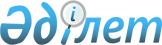 Қазақстан Республикасы Президентінің 1998 жылғы 16 қыркүйектегі N 4071 өкіміне өзгерістер енгізу туралыҚазақстан Республикасы Президентінің Өкімі. 2001 жылғы 24 желтоқсан N 266      "Қазақстан Республикасы Президентінің жанындағы Шетелдік инвесторлар кеңесінің құрамы туралы" Қазақстан Республикасы Президентінің 1998 жылғы 16 қыркүйектегі N 4071 өкіміне  мынадай өзгерістер енгізілсін: 

      Қазақстан Республикасы Президентінің жанындағы Шетелдік инвесторлар кеңесінің құрамына мыналар енгізілсін: Мәсімов                    - Қазақстан Республикасы 

Кәрім Қажымқанұлы            Премьер-Министрінің орынбасары Карл Джоханссон            - "Эрнст энд Янг" компаниясының 

                             Еуропа аймағы мен Тәуелсіз 

                             Мемлекеттер Достастығы елдері 

                             бойынша басқарушы әріптесі Масаюки Такашима           - "Мицубиси Корпорейшн Интернешнл" 

                             компаниясының төрағасы әрі 

                             басқарушы директоры;       көрсетілген құрамнан Ораз Әлиұлы Жандосов, Тілек Қабыкенұлы Әлжанов, Роджерс Мэннингс, Хироши Немичи, Чарльз Франк шығарылсын.       Қазақстан Республикасының 

      Президенті 
					© 2012. Қазақстан Республикасы Әділет министрлігінің «Қазақстан Республикасының Заңнама және құқықтық ақпарат институты» ШЖҚ РМК
				